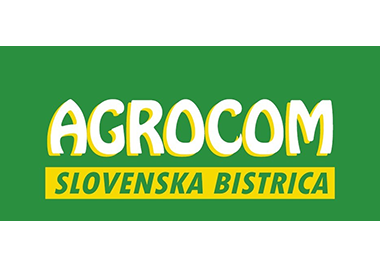 Objava za PROSTO DELOVNO MESTOAGROCOM podjetje za proizvodnjo, trgovino ter storitve d.o.o., Ljubljanska cesta 99, 2310 Slovenska BistricaObjavlja prosto delovno mesto:TRGOVEC M/Ž v kmetijski prodajalniNaloge in odgovornosti:Prodaja blagaSvetovanje kupcem o prodajnih artiklihOpravljanje blagajniškega poslovanjaZlaganje in sortiranje blaga ter pripravljanje blaga za prodajoOpravljanje količinskih in kakovostnih prevzemov blagaIzvajanje del v skladu s strokovno usposobljenostjo, poklicno usmeritvijo, internimi akti in navodili nadrejenegaOd vas pričakujemo:V. stopnjo izobrazbeZnanje slovenskega jezikaVozniški izpit B kategorijeSamostojnost in doslednost pri deluVeselje do dela z ljudmi in dela v timuNudimo:Pridobitev novih znanj, izkušenj in poznanstevMožnost osebnega in strokovnega razvojaZaposlitev za nedoločen čas, s poskusno dobo 6 mesecevVaše prijave z življenjepisom in dokazili o izpolnjevanju pogojev pošljite na elektronski naslov: borut.lovrencic@agrocom.siPRIDRUŽI SE NAM!